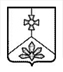 Об утверждении стандарта качества выполнения муниципальной работы «Организация и проведение физкультурных и спортивных мероприятий в рамках Всероссийского физкультурно-спортивного комплекса «Готов к труду и обороне» (ГТО)»В целях повышения эффективности оказания муниципальных услуг (работ), обеспечения их доступности для населения, в соответствии с Указом Президента Российской Федерации от 24 марта 2014 г. № 172 «О Всероссийском физкультурно-спортивном комплексе «Готов к труду и обороне» (ГТО)», Положением о Всероссийском физкультурно-спортивном комплексе «Готов к труду и обороне» (ГТО), утвержденного постановлением Правительства Российской Федерации от 11 июня 2014 г. № 540, планом мероприятий по поэтапному внедрению Всероссийского физкультурно-спортивного комплекса «Готов к труду и обороне» (ГТО), утвержденным распоряжением Правительства Российской Федерации от 30 июня 2014 г. № 1165-р, руководствуясь Уставом Кавалеровского муниципального района, администрация Кавалеровского муниципального районаПОСТАНОВЛЯЕТ:Утвердить стандарт качества выполнения муниципальной работы «Организация и проведение физкультурных и спортивных мероприятий в рамках Всероссийского физкультурно-спортивного комплекса «Готов к труду и обороне» (ГТО)» (приложение).2. Руководителю МБОУ ДО ДООЦ «Кристалл» (А.П. Петров) обеспечить выполнение стандарта качества муниципальной работы «Организация и проведение физкультурных и спортивных мероприятий в рамках Всероссийского физкультурно-спортивного комплекса «Готов к труду и обороне» (ГТО)».Организационно - правовому отделу администрации Кавалеровского муниципального района (Е.В. Волкова.) разместить данное постановление на официальном сайте администрации Кавалеровского муниципального района и опубликовать в бюллетене органа местного самоуправления Кавалеровского муниципального района «Кавалеровские ведомости».Контроль за исполнением настоящего постановления оставляю за собой.Исполняющий обязанности главыКавалеровского муниципальногорайона - главы администрацииКавалеровского муниципального района                                                А.С. БураяКопия верна:исполняющий обязанности начальникаорганизационно-правового отдела                                                      Е.В. ВолковаПриложениек постановлениюАдминистрации Кавалеровского муниципального района от 15.01. 2021 г. №_6 Стандарт качества выполнения муниципальной работы «Организация и проведение физкультурных и спортивных мероприятий в рамках Всероссийского физкультурно-спортивного комплекса «Готов к труду и обороне» (ГТО)»Раздел 1. Общие положенияНаименование муниципальной работы – «Организация и проведение физкультурных и спортивных мероприятий в рамках Всероссийского физкультурно-спортивного комплекса «Готов к труду и обороне» (ГТО)» (далее - муниципальная работа).2. Муниципальную работу выполняет наделенное полномочиями центра тестирования Муниципальное бюджетное образовательное учреждение дополнительного образования «Детский оздоровительный центр(спортивный)» Кристалл» пгт. Кавалерово (Далее «Учреждение»).Функции и полномочия учредителя в отношении МБОУ ДО ДООЦ «Кристалл» осуществляет администрация Кавалеровского муниципального района.3. Администрация Кавалеровского муниципального района в лице отдела культуры, молодежи и спорта организует и контролирует деятельность МБОУ ДО ДООЦ «Кристалл» по выполнению Стандарта качества муниципальной работы - «Организация и проведение физкультурных и спортивных мероприятий в рамках Всероссийского физкультурно-спортивного комплекса «Готов к труду и обороне» (ГТО)» (далее - Стандарт).Контактная информация МБОУ ДО ДООЦ «Крисмталл»: адрес: 692413, Приморский край, Кавалеровский район, пгт. Кавалерово, ул. Комсомольская 36, т. 8(42375)9-19-28, fakel-kav@yandex.ru3. Потребителями муниципальной работы являются физические лица.4. Оказание муниципальной работы осуществляется в соответствии со следующими нормативными правовыми актами, регулирующими порядок оказания работы:- Трудовой кодекс Российской Федерации от 30 декабря 2001 года  № 197-ФЗ;- Федеральный закон от 4 декабря 2007 года № 329-ФЗ «О физической культуре и спорте в Российской Федерации»;- Указ Президента Российской Федерации от 24 марта 2014 года № 172  «О Всероссийском физкультурно-спортивном комплексе «Готов к труду и обороне» (ГТО)»;- Постановление Правительства Российской Федерации от 11 июня 2014 года № 540 «Об утверждении Положения о Всероссийском физкультурно-спортивном комплексе «Готов к труду и обороне» (ГТО)»; - Распоряжение Правительства Российской Федерации от 30 июня 2014 года № 1165-р «Об утверждении плана мероприятий по поэтапному внедрению Всероссийского физкультурно-спортивного комплекса «Готов к труду и обороне» (ГТО)»;- Приказ Министерства спорта Российской Федерации от 19.08.2014 № 705 «Об утверждении образца и описания знака отличия Всероссийского физкультурно-спортивного комплекса «Готов к труду и обороне» (ГТО)»;- Приказ Министерства спорта Российской Федерации от 20.11.2015 № 1067 «Об утверждении формы бланка удостоверения о награждении знаком отличия Всероссийского физкультурно-спортивного комплекса «Готов к труду и обороне» (ГТО)»;- Приказ Министерства спорта Российской Федерации от 21.12.2015 № 1218 «Об утверждении порядка наделения иных некоммерческих организаций правом по оценке выполнения нормативов испытаний (тестов) Всероссийского физкультурно-спортивного комплекса «Готов к труду и обороне» (ГТО);- Приказ Министерства спорта Российской Федерации от 21.12.2015 № 1219 «Об утверждении порядка создания центров тестирования по выполнению нормативов испытаний (тестов) Всероссийского физкультурно-спортивного комплекса «Готов к труду и обороне» (ГТО) и положения о них»;- Приказ Министерства спорта Российской Федерации от 25.12.2015 № 1248 «Об утверждении рекомендаций для работодателей по организации, подготовке и выполнению нормативов Всероссийского физкультурно-спортивного комплекса «Готов к труду и обороне» (ГТО) для лиц, осуществляющих трудовую деятельность»;- Приказ Министерства спорта Российской Федерации от 14.01.2016 № 16 «Об утверждении порядка награждения лиц, выполнивших нормативы испытаний (тестов) Всероссийского физкультурно-спортивного комплекса «Готов к труду и обороне» (ГТО), соответствующими знаками отличия Всероссийского физкультурно-спортивного комплекса «Готов к труду и обороне» (ГТО)»;- Приказ Министерства спорта Российской Федерации от 28.01.2016 № 54 «Об утверждении порядка организации и проведения тестирования по выполнению нормативов испытаний (тестов) Всероссийского физкультурно-спортивного комплекса «Готов к труду и обороне» (ГТО)»;- Приказ Министерства спорта Российской Федерации от 01.02.2016 № 70 «Об утверждении методических рекомендаций по организации судейства мероприятий Всероссийского физкультурно-спортивного комплекса «Готов к труду и обороне» (ГТО)»;- Приказ Министерства здравоохранения Российской Федерации от 01.03.2016 № 134н «О Порядке организации оказания медицинской помощи лицам, занимающимся физической культурой и спортом (в том числе при подготовке и проведении физкультурных мероприятий и спортивных мероприятий), включая порядок медицинского осмотра лиц, желающих пройти спортивную подготовку, заниматься физической культурой и спортом в организациях и (или) выполнить нормативы испытаний (тестов) Всероссийского физкультурно-спортивного комплекса «Готов к труду и обороне»;- Приказ Министерства спорта Российской Федерации от 31.03.2016 № 366 «Об утверждении порядка создания и ведения электронной базы данных, относящихся к реализации Всероссийского физкультурно-спортивного комплекса «Готов к труду и обороне» (ГТО), а также перечня сведений, подлежащих включению в нее»;- Приказ Министерства спорта Российской Федерации от 19.10.2017 № 909 «Об утверждении порядка допуска спортивных судей к оценке выполнения нормативов испытаний (тестов) Всероссийского физкультурно-спортивного комплекса «Готов к труду и обороне» (ГТО) и требования к ним»;- Приказ Министерства спорта Российской Федерации от 12.02.2019 № 90 «Об утверждении государственных требований Всероссийского физкультурно-спортивного комплекса «Готов к труду и обороне» (ГТО)»;- Приказ Министерства спорта Российской Федерации от 15.07.2020 № 524 «Об утверждении методических рекомендаций по организации деятельности центров тестирования по выполнению нормативов испытаний (тестов) Всероссийского физкультурно-спортивного комплекса «Готов к труду и обороне» (ГТО);- Закон приморского края от 10 апреля 2009 года n 399-КЗ «О физической культуре и спорте в Приморском крае»;- Распоряжение Администрация Приморского края от 27 августа 2014 года № 304-ра «Об утверждении плана мероприятий по поэтапному внедрению всероссийского физкультурно-спортивного комплекса «Готов к труду и обороне" (ГТО) в Приморском крае»;- Приказ департамента здравоохранения Приморского края от 25 декабря 2019 года № 18/пр/1369 «О совершенствовании организации оказания медицинской помощи лицам, занимающимся физической культурой и спортом (в том числе при подготовке и проведении физкультурных мероприятий и спортивных мероприятий), включая лиц, желающих пройти спортивную подготовку, заниматься физической культурой и спортом в организациях и (или) выполнить нормативы испытаний (тестов) всероссийского физкультурно-спортивного комплекса "Готов к труду и обороне" в Приморском крае»; -  Постановление администрации Кавалеровского муниципального района от 31.08.2020 года №180 «Об утверждении муниципальной программы «Развитие физической культуры и спорта в Кавалеровском муниципальном районе» на 2021-2027 годы»;- Устав Кавалеровского муниципального района;- иные нормативно-правовые акты.Раздел 2. Требования к порядку и условиям выполнения муниципальной работыГлава 1. Общие требования к процессу выполнения работы5. Муниципальная работа выполняется в целях повышения эффективности использования возможностей физической культуры и спорта 
в укреплении здоровья, гармоничном и всестороннем развитии личности, воспитании патриотизма и обеспечение преемственности в осуществлении физического воспитания населения.Выполнение муниципальной работы предусматривает решение следующих задач:1) увеличение числа граждан, систематически занимающихся физической культурой и спортом в Кавалеровском муниципальном районе;2) повышение уровня физической подготовленности, продолжительности жизни граждан Кавалеровского муниципального района;3) формирование у населения осознанных потребностей в систематических занятиях физической культурой и спортом, физическом самосовершенствовании, ведение здорового образа жизни;4) повышение общего уровня знаний населения о средствах, методах 
и формах организации самостоятельных занятий, в том числе с использованием современных информационных технологий;5) осуществление информационно-пропагандистского сопровождения физкультурных и спортивных мероприятий ВФСК ГТО с использованием фирменного стиля ВФСК ГТО.В настоящем Стандарте используются следующие термины 
и определения.Спортивные мероприятия - спортивные соревнования, а также тренировочные мероприятия, включающие в себя теоретическую 
и организационную части, и другие мероприятия по подготовке к спортивным соревнованиям с участием спортсменов (статус мероприятий: международный, всероссийский, межрегиональный, региональный, межмуниципальный, муниципальный).Официальные физкультурные мероприятия и спортивные мероприятия - физкультурные мероприятия и спортивные мероприятия, включенные 
в Единый календарный план межрегиональных, всероссийских 
и международных физкультурных мероприятий и спортивных мероприятий, календарные планы физкультурных мероприятий и спортивных мероприятий субъектов Российской Федерации, муниципальных образований.Всероссийский физкультурно-спортивный комплекс «Готов к труду 
и обороне» (ГТО) - программная и нормативная основа системы физического воспитания населения, устанавливающая государственные требования 
к уровню его физической подготовленности.Организатор спортивного соревнования - юридическое лицо, которое утверждает положение (регламент) спортивного соревнования, определяет условия и календарный план его проведения, условия допуска к участию 
в спортивном соревновании, порядок выявления лучшего участника или лучших участников, порядок организационного и иного обеспечения спортивного соревнования, обеспечивает финансирование спортивного соревнования в утвержденном им порядке, а также осуществляет иные полномочия в соответствии с Федеральным законом Российской Федерации 
от 4 декабря 2007года № 329-ФЗ «О физической культуре и спорте 
в Российской Федерации».Организатор физкультурного мероприятия - юридическое или физическое лицо, по инициативе которого проводится физкультурное мероприятие и (или) которое осуществляет организационное, финансовое и иное обеспечение подготовки и проведения такого мероприятия.Место проведения официального спортивного соревнования – объект спорта, а также территории, специально подготовленные для проведения официального спортивного соревнования, в том числе участки автомобильных дорог, площадей, улиц, водных объектов, спортивные площадки.6. Содержание муниципальной работы.Содержание муниципальной работы – организация и проведение учреждениями физкультурных и спортивных мероприятий в рамках ВФСК ГТО на территории Кавалеровского муниципального района в соответствии муниципальным заданием на очередной финансовый год. Организация и проведение учреждениями физкультурных (физкультурно-оздоровительных) и спортивных мероприятий в рамках ВФСК ГТО предусматривает:1) проведение пропаганды и информационной работы, направленной на формирование у населения Кавалеровского муниципального района осознанных потребностей в систематических занятиях физической культурой и спортом, физическом совершенствовании и ведении здорового образа жизни, популяризации участия в мероприятиях по выполнению испытаний (тестов) и нормативов ВФСК ГТО;2) оказание консультационной и методической помощи населению Кавалеровского муниципального района в подготовке к выполнению видов испытаний (тестов), нормативов, требований к оценке уровня знаний и умений в области физической культуры и спорта;3) участие в организации мероприятий комплекса ВФСК ГТО, включенных в Единый календарный план межрегиональных, всероссийских, международных физкультурных мероприятий и спортивных мероприятий, календарные планы физкультурных мероприятий и спортивных мероприятий Приморского края и Кавалеровского муниципального района;4) взаимодействие с органами государственной власти, органами местного самоуправления, общественными и иными организациями в вопросах внедрения ВФСК ГТО, проведения мероприятий ВФСК ГТО;5) участие в организации повышения квалификации специалистов в области физической культуры и спорта по ВФСК ГТО;6) обеспечение судейства мероприятий в рамках ВФСК ГТО;7) информационную работу по привлечению населения Кавалеровского муниципального района к участию в мероприятиях;8) проведение физкультурных и спортивных мероприятий в рамках ВФСК ГТО: муниципальных, межмуниципальных, региональных, межрегиональных, всероссийских; фестивалей; акций; Дней ГТО (по видам); семинаров; научно-практических конференций; Кубка Кавалеровского муниципального района; спартакиад; викторин (квестов), конкурсов; спортивных марафонов; а также участие в организации и проведении городских, районных, областных, всероссийских соревнований; церемоний награждения победителей, призеров соревнований; приобретение медалей, кубков, призов, грамот, спортивной атрибутики, спортинвентаря и оборудования; оплату типографских, издательских и рекламных услуг; оплату за изготовление демонстрационно-графической продукции, аудио-, видеоматериалов, оформление сцен и спортивных площадок.Глава 2. Порядок выполнения работы7. Выполнение муниципальной работы осуществляется на бесплатной основе, в рамках муниципального задания МБОУ ДО ДООЦ «Кристалл», оказывающего работу, в объеме, согласованном с Администрацией Кавалеровского муниципального района, в соответствии с Уставом Учреждений и действующим законодательством. 8. Правовые основания для выполнения муниципальной работы:- устав Учреждения, в котором одним из основных видов деятельности является организация и проведение физкультурных и спортивных мероприятий в рамках ВФСК ГТО;- муниципальное задание на оказание услуг (выполнение работ), на соответствующий период в порядке, установленном Администрацией Кавалеровского муниципального района;- календарный план спортивных и физкультурных (физкультурно-оздоровительных) мероприятий, утвержденный Администрацией Кавалеровского муниципального района;- план мероприятий по внедрению и реализации ВФСК ГТО в Кавалеровском муниципальном районе;- мероприятия по внедрению ВФСК ГТО в рамках Календарного плана официальных физкультурных мероприятий и спортивных мероприятий Приморского края и Российской Федерации;- положение (регламент) о проведении физкультурного (физкультурно-оздоровительного) или спортивного мероприятия в рамках ВФСК ГТО;- обращение физических и юридических лиц в администрацию Кавалеровского муниципального района и МБОУ ДО ДООЦ «Кристалл» по вопросу выполнения для населения Кавалеровского муниципального района данной работы.9.Перечень документов, необходимых для выполнения муниципальной работы:- устав учреждения;- муниципальное задание на текущий финансовый год, утвержденное в порядке, установленном действующим законодательством;- локальные нормативные акты учреждения;- руководства, правила, инструкции, методики, положения учреждения о порядке выполнения муниципальных услуг (работ);- эксплуатационные документы на оборудование, приборы и аппаратуру, используемые учреждением при выполнении муниципальной работы; - заключения органов государственной исполнительной власти о пригодности используемых зданий и помещений для выполнения муниципальной работы;- эксплуатационные документы на объекты спорта (правоустанавливающие документы на объекты спорта и земельный участок, на котором расположен объект спорта; технические паспорта, технические планы, поэтажные планы с экспликации, кадастровые паспорта; акты разграничения балансовой принадлежности и эксплуатационной ответственности; акты периодических осмотров и контрольных проверок и (или) мониторинга состояния основания, строительных конструкций и систем инженерно-технического обеспечения объекта спорта; паспорта безопасности объектов спорта);- правила внутреннего трудового распорядка;- утвержденная смета расходов на текущий финансовый год или утвержденный план финансово-хозяйственной деятельности;- утвержденные планы по организации и проведению мероприятий ВФСК ГТО;- положения (регламенты) о проведении физкультурного (физкультурно-оздоровительного) или спортивного мероприятия в рамках ВФСК ГТО;- иные документы.10. Учреждение вправе выполнять муниципальную работу сверх муниципального задания за счет средств, полученных от платных услуг, безвозмездных поступлений от физических и юридических лиц, в том числе добровольных пожертвований, и средств от иной приносящей доход деятельности в порядке, установленном Администрацией Кавалеровского муниципального района, на условиях добровольного волеизъявления и не в ущерб или в рамках основной деятельности, финансируемой из бюджетов различных уровней и  при наличии данной работы в перечне платных услуг в Уставе Учреждения.11. Требования к процессу и (или) результату оказания муниципальной работы. Администрация Кавалеровского муниципального района ежегодно доводит до учреждения муниципальное задание, в котором определены объемные и качественные показатели выполнения муниципальной работы.Муниципальная работа выполняется на бесплатной основе.Физкультурные и спортивные мероприятия в рамках ВФСК ГТО включаются в муниципальное задание учреждения на очередной финансовый год на основании нормативно-правового акта Администрации Кавалеровского муниципального района.Работа выполняется в соответствии с положением о физкультурном и спортивном мероприятии, которое утверждается руководителем Учреждения. Для участия в мероприятиях участник должен предоставить заявку с указанием фамилии, имени, отчества, даты рождения заявителя, уникального идентификационного номера (УИН) на электронную почту учреждения – «fakel-kav@yandex.ru». Для получения уникального идентификационного номера (УИН) необходимо зарегистрироваться на Всероссийском Интернет-портале комплекса ГТО в информационно-коммуникационной сети Интернет по адресу www.gto.ru. Участник также может зарегистрироваться при содействии сотрудников центра тестирования при личном обращении в центр тестирования.Допускается направление в центр тестирования личных или коллективных заявок (трудовые коллективы, классы, учебные группы, юридические лица, общественные организации). Заявка заполняется согласно формам, приведенным в приложениях № 1-2 к настоящему Стандарту. К мероприятию допускаются участники при наличии документа, удостоверяющего личность гражданина Российской Федерации, для лиц, не достигших четырнадцати лет - свидетельства о рождении, либо их копий, совместно с письменным согласием законных представителей на участие в мероприятии, а также медицинского заключения о допуске к занятиям физической культурой и спортом (в том числе и массовым спортом), спортивным соревнованиям (далее - медицинское заключение), выданного по результатам медицинского осмотра (обследования). Медицинское обеспечение физкультурных и спортивных мероприятий 
в рамках ВФСК ГТО, в том числе наличие и состав присутствующего медицинского персонала на мероприятиях, осуществляется в соответствии  Порядком организации оказания медицинской помощи лицам, занимающимся физической культурой и спортом (в том числе при подготовке и проведении физкультурных мероприятий и спортивных мероприятий), включая порядок медицинского осмотра лиц, желающих пройти спортивную подготовку, заниматься физической культурой и спортом в организациях и (или) выполнить нормативы испытаний (тестов) ВФСК ГТО, утвержденным Министерством здравоохранения Российской Федерации. 12. Проведение официальных физкультурных и спортивных мероприятий включает в себя следующие этапы:1) подготовка документации:- приказ Учреждения на проведение мероприятия;- подготовка, размещение на официальном сайте Учреждения и рассылка участникам мероприятия Положения о проведении спортивного мероприятия за месяц до дня проведения спортивного мероприятия;- утверждение сметы расходов на проведение спортивного мероприятия;- заключение договоров в рамках выполнения муниципальной работы;2) организационная работа:- проведение организационных комитетов; проведение судейских коллегий; приобретение медалей, кубков, призов, грамот, спортивной атрибутики, спортинвентаря и оборудования; оплата типографских, издательских и рекламных услуг; изготовление демонстрационно-графической продукции, аудио-, видеоматериалов; работа по оформлению сцен, площадок; обеспечение питьевого режима; - иные мероприятия, предусмотренные Положением (регламентом) о проведении мероприятия.- информационное сопровождение муниципальной работы;3) непосредственно проведение мероприятия:- открытие, проведение, награждение и закрытие мероприятия;4) формирование и предоставление отчетной документации.Мероприятие проводится в соответствии с Положением о мероприятии, утвержденным руководителем Учреждения по согласованию с администрацией Кавалеровского муниципального района. В Положении должны быть установлены регламент, место и сроки проведения мероприятия. Положение о мероприятии должно соответствовать Положению о ВФСК ГТО и требованиям, установленным Министерством спорта Российской Федерации.Мероприятия на открытом воздухе проводятся при наличии погодных условий, предусмотренных в правилах проведения соревнований по соответствующему виду спорта.Спортивные сооружения должны соответствовать требованиям, установленным для спортивных сооружений данного вида.Для участия в мероприятии получатель муниципальной работы должен подать заявку в МБОУ ДО ДООЦ «Кристалл» в соответствии с Положением о мероприятии. Не позднее, чем за 7 дней до начала проведения мероприятия определяется предварительное количество участников мероприятий. Непосредственно перед началом мероприятия судейская коллегия проводит проверку фактического соответствия лиц, желающих принять участие в мероприятии, требованиям регламента мероприятия. В случае несоответствия требованиям регламента лицо, желающее принять участие в мероприятии, не допускается к его участию. В ходе проведения мероприятия его участникам предоставляются спортивное оборудование, судейские услуги, информационно-техническая документация мероприятий.На мероприятии должен присутствовать представитель организатора мероприятия. При проведении мероприятия должны соблюдаться необходимые правила техники безопасности.Медицинское сопровождение мероприятия осуществляется в соответствии с требованиями действующего законодательства.Церемония открытия и закрытия спортивного мероприятия проводится по сценарию, согласованному с администрацией Кавалеровского муниципального района. Победители мероприятий ВФСК ГТО могут награждаться медалями, дипломами, грамотами, кубками, ценными призами.13. Потребителю может быть отказано в муниципальной работе в следующих случаях:1) перечень оснований для отказа в приеме документов, необходимых для оказания муниципальной работы:- отсутствие у заявителя прав и соответствующих полномочий на получение муниципальной работы (отсутствует надлежащим образом оформленная доверенность, в случае обращения от имени другого заявителя);- алкогольное или наркотическое опьянение заявителя или его законного представителя;- несоответствие представленных документов требованиям законодательства Российской Федерации, а также наличие в документах приписок и исправлений, серьезных повреждений, не позволяющих однозначно истолковывать их содержание;- отсутствие в заявке информации, необходимой для предоставления муниципальной работы (фамилии, имени, отчества заявителя, унифицированного идентификационного номера (УИН) участника);- невозможность прочтения заявки;2) перечень оснований для отказа в предоставлении муниципальной работы:- отсутствие заявки от получателя муниципальной работы и от организаций на участие в спортивном мероприятии, подтверждённой медицинским заключением;- результат медицинского осмотра (обследования).- отсутствие спортивной формы и (или) спортивной обуви;- нарушение сроков подачи заявки на участие в мероприятии.Выполнение муниципальной работы может быть приостановлено или отменено в случае наступления чрезвычайного положения, стихийного бедствия, массового беспорядка, обстоятельства, угрожающего жизни и здоровью граждан.Отказ в предоставлении муниципальной работы не препятствует повторному обращению после устранения причины, послужившей основанием для отказа.Максимальный срок принятия решения о предоставлении муниципальной работы либо мотивированном отказе – 15 дней.Информирование получателя работы о принятом решении осуществляется в момент обращения в устной форме.14. Результат выполнения муниципальной работы.Результатом оказания муниципальной работы является проведение физкультурного или спортивного мероприятий в рамках ВФСК ГТО.Результаты, которых потребитель может добиться по итогам оказания муниципальной работы:- повышение уровня физической подготовленности, качества и продолжительности жизни;- формирование осознанных потребностей в систематических занятиях физической культурой и спортом, самосовершенствовании, ведении здорового образа жизни;- повышение общего уровня знаний о средствах, методах и формах организации самостоятельных занятий физической культурой, в том числе с использованием современных информационных технологий;- подача заявки на прохождение тестирования в рамках ВФСК ГТО;- выполнение государственных требований к уровню физической подготовленности населения при выполнении нормативов ВФСК ГТО.Глава 3. Требования к законности и безопасности выполнения муниципальной работы15. Учреждение, выполняющее работу, должно обеспечить:- наличие необходимых учредительных и разрешительных документов, локальных актов для осуществления своей деятельности;- соблюдение действующих санитарно-гигиенических норм и правил, требований пожарной безопасности, соблюдение общественного порядка, безопасности труда;- принятие внутренних документов, регламентирующих порядок выполнения муниципальной работы, в случаях, установленных законодательством.Учреждение должно иметь разрешение органов Государственного пожарного надзора на эксплуатацию зданий и помещений спортивной организации, связанных с массовым пребыванием людей.Устав Учреждения должен содержать сведения о наименовании Учреждения, его организационно-правовой форме, месте его нахождения, порядке управления деятельностью Учреждения, а также другие сведения, предусмотренные законом для юридических лиц соответствующих организационно-правовой формы и вида. В Уставе Учреждения должны быть определены предмет и цели деятельности, а также основные виды деятельности; иные виды деятельности, не являющиеся основными видами деятельности Учреждения; перечень платных услуг (работ), оказываемых (выполняемых) Учреждением.Физкультурные и спортивные площадки на открытом воздухе должны соответствовать требованиям правил техники безопасности.Для обеспечения качества выполняемой муниципальной работы наполняемость объектов спорта не должна превышать единовременной пропускной способности объектов спорта.Условия обслуживания потребителей работы должны быть безопасными для жизни, здоровья и имущества потребителей работы и окружающей среды.Объекты спорта должны быть укомплектованы медицинскими аптечками для оказания доврачебной помощи.Работа может выполняться в любой день недели, включая субботу, воскресные, праздничные нерабочие и каникулярные дни.Содержание территории физкультурно-оздоровительных и спортивных сооружений должно обеспечивать свободный проезд (подъезд) технических средств специальных служб (пожарная, спасательная, санитарная техника) в соответствии с требованиями ведомственных норм.Проведение мероприятий ВФСК ГТО осуществляется в соответствии с Правилами пожарной безопасности в Российской Федерации и при соблюдении необходимых санитарно-гигиенических норм.При планировании работы следует воздержаться от выбора места проведения мероприятия в непосредственной близи от линий электропередач высокого напряжения, газопроводов высокого давления, теплотрасс большого диаметра, особо взрыво- и пожароопасных объектов, строящихся зданий и коммуникаций.Глава 4. Требования к уровню материально-техническогообеспечения муниципальной работы16. Здание (помещения) должно быть обеспечено средствами коммунально-бытового обслуживания, системой вентиляции помещений, средствами связи, тревожной кнопкой, системой простых и понятных указателей и знаковой навигации. 17. Здание (помещения) должно быть оборудовано системами охранно-пожарной сигнализации, видеонаблюдения, звукового оповещения об опасности; первичными средствами пожаротушения, иметь постоянно готовые к эксплуатации эвакуационные выходы из помещений Учреждения.18. Здание (помещения) должно отвечать требованиям санитарно-гигиенических норм и правил противопожарной и антитеррористической безопасности, безопасности труда; защищено от воздействия факторов, отрицательно влияющих на качество выполняемой работы (запыленности, загрязненности, шума, вибрации, излучения, повышенных или пониженных температуры и влажности воздуха) в соответствии с нормативно-технической документацией (ГОСТы, СанПиНы, СНиПы).19. Помещения должны быть обеспечены необходимой для выполнения работы мебелью и мягким инвентарем для сотрудников и посетителей. Внутри помещения должны быть предусмотрены места для ожидания посетителей с сидячими местами и информационные стенды Учреждения.20. Площади помещений используются в соответствии с Уставом Учреждения с учетом требований действующего законодательства.21. В Учреждении должны быть следующие помещения и функциональные зоны, предназначенные для пользователей:- гардеробное помещение для посетителей;- конференц-зал или аудитория для совещаний;- туалетные комнаты для посетителей, соответствующие санитарно-техническим требованиям;- другие помещения и функциональные зоны, необходимые для выполнения работы в полном объеме и надлежащего качества.Гардеробное помещение должно быть доступно для потребителя в течение всего времени выполнения муниципальной работы Учреждением.Санузлы и туалетные комнаты (раздельные для мужчин и женщин) должны быть доступными для посетителей. В течение времени выполнения муниципальной работы Учреждением туалетные комнаты должны закрываться на уборку и санитарную обработку на период не более 10 минут.22. Учреждение должно быть оснащено спортивным инвентарем, специальным оборудованием, аппаратурой и приборами, отвечающими требованиям стандартов, технических условий, других нормативных документов и обеспечивающими надлежащее качество выполнения работ (оказания услуг).Перечень рекомендуемого оборудования и инвентаря,используемого для проведения мероприятий ВФСК ГТО Для проведения мероприятий ВФСК ГТО и прохождения тестирования
с участием лиц с ограниченными возможностями здоровья, оборудование и инвентарь применяется в соответствии с методическими рекомендациями, утвержденными Министерством спорта Российской Федерации.23. Для качественного выполнения муниципальной работы Учреждение должно быть оснащено: звукотехническим оборудованием, компьютерной техникой с лицензионным программным обеспечением, средствами копирования документов, презентационным оборудованием, средствами телефонной, факсимильной и электронной связи, пожарной и охранной сигнализацией, спортивным инвентарем.Спортивный инвентарь, специальное оборудование, аппаратура и приборы, строительные материалы должны отвечать требованиям стандартов качества, условиям технического соответствия, других нормативных документов и обеспечивать безопасность, надежность и надлежащее качество предоставляемых услуг (выполняемых работ) соответствующих видов.Оборудование должно использоваться по назначению в соответствии с технической документацией, содержаться в исправном состоянии, подлежать систематической проверке.24. Для выполнения качественной работы Учреждению требуется систематическое обновление специальных технических средств, офисной техники, программного обеспечения, сетевых технологий, спортивного инвентаря и оборудования, необходимого для выполнения муниципальной работы.Глава 5. Требования к доступности муниципальной работы для потребителей25. ВФСК ГТО предусматривает подготовку к выполнению и непосредственное выполнение различными возрастными группами (от 6 до 70 лет и старше) населения установленных нормативов испытаний (тестов) ВФСК ГТО по 3 уровням сложности, соответствующим золотому, серебряному или бронзовому знакам отличия ВФСК ГТО.Добровольность и доступность предполагают осознанное отношение каждого гражданина к участию в мероприятиях ВФСК ГТО, основанное на обеспечении предоставления муниципальных услуг (выполнения работ) при подготовке и выполнении нормативов и требований ВФСК ГТО. Оздоровительная и личностно-ориентированная направленность предполагает обязательную профилактическую и развивающую составляющую мероприятий ВФСК ГТО, которые отвечают индивидуальным возможностям и потребностям каждого человека при занятиях физической культурой и спортом.При проведении мероприятий ВФСК ГТО осуществляется обязательный медицинский осмотр (обследование) в соответствии с действующим законодательством.Перед проведением мероприятий ВФСК ГТО следует проводить разминку в индивидуальном порядке или организовано в составе группы. Одежда и обувь участников – спортивная, в соответствии температурно-климатическими условиями и видом испытаний.К участию в мероприятиях ВФСК ГТО допускаются лица, систематически занимающиеся физической культурой и спортом, в том числе самостоятельно, на основании результатов медицинского осмотра, проведенного в соответствии с порядком организации оказания медицинской помощи лицам, занимающимся физической культурой и спортом (в том числе при подготовке и проведении физкультурных мероприятий и спортивных мероприятий), включая порядок медицинского осмотра лиц, желающих пройти спортивную подготовку, заниматься физической культурой и спортом в организациях и (или) выполнить нормативы испытаний (тестов) ВФСК ГТО.Для посещения потребителю в качестве зрителя физкультурных и спортивных мероприятиях в рамках ВФСК ГТО предоставление документов не требуется.Учреждение, проводящее мероприятия в рамках ВФК ГТО, вправе осуществлять оказание консультационной помощи населению Кавалеровского муниципального района по следующим вопросам:- влияние занятий физической культурой на состояние здоровья, повышение умственной и физической работоспособности;- гигиена занятий физической культурой;- основные методы контроля физического состояния при занятиях различными физкультурно-оздоровительными системами и видами спорта;- основы методики самостоятельных занятий физическими упражнениями;- овладение практическими умениями и навыками физкультурно-оздоровительной и прикладной направленности, овладение умениями и навыками в различных видах физкультурно-спортивной деятельности в рамках ВФСК ГТО.26. Территория, прилегающая к входу в здание Учреждения, должна быть благоустроена и озеленена, содержаться в порядке. В зимнее время подходы к зданию очищаются от снега и льда. Здание (помещение) должно быть приспособлено для ведения деятельности в области физической культуры и спорта и оснащено соответствующим образом.27. Помещения Учреждения должны быть оборудованы лаконичными и понятными надписями и указателями о направлениях передвижения людей внутри здания.28. Режим работы Учреждения, в том числе в выходные, санитарные дни, а также изменение установленного расписания (работа в праздничные и предпраздничные дни) устанавливается Учреждением. Учреждение должно проинформировать пользователей об изменениях в режиме своей работы не позднее чем за 7 дней до таких изменений.29. В Учреждении уборка помещений должна проводиться регулярно.30. Ежедневный режим работы персонала устанавливается Учреждением самостоятельно. Время работы сотрудников устанавливается в соответствии с трудовым законодательством Российской Федерации и другими нормативными актами, регулирующими рабочее время.Глава 6. Требования к кадровому обеспечению муниципальной работы31. Учреждение должно располагать необходимым количеством специалистов, требуемым для выполнения работы в полном объеме. Структура и штатное расписание Учреждения устанавливаются с учетом объемов и сложности предоставляемых услуг (выполняемых работ).Для каждого работника должны быть утверждены должностные инструкции, устанавливающие его обязанности и права.Работники Учреждения должны иметь образование, квалификацию, профессиональную подготовку, знания и опыт, необходимый для выполнения возложенных на них обязанностей в соответствии с квалификационными характеристиками должностей работников физической культуры и спорта.Руководитель Учреждения в отношении должностей работников, выполняющих муниципальную работу, руководствуется государственными профессиональными стандартами.Основаниями для получения допуска к работе являются прохождение обязательных инструктажей по технике безопасности и охране труда, пожарной и электробезопасности (с письменной отметкой каждого работника в соответствующих журналах) в порядке, устанавливаемом Учреждением.К судейству мероприятий ВФСК ГТО рекомендуется допускать спортивных судей по видам спорта, спортивные дисциплины или упражнения которых включены в перечень испытаний (тестов) ВФСК ГТО.Спортивным судьям, включенным в составы судейских бригад, рекомендуется до проведения мероприятия ВФСК ГТО пройти обучение, организуемое на территории Приморского края и Кавалеровского муниципального района.32. В профессиональной деятельности работники относятся к потребителям с уважением, обязаны оказывать необходимую помощь в выполнении их запросов, выглядеть опрятно и аккуратно.33. В Учреждении создаются условия для повышения квалификации работников Учреждения. Работники должны проходить обучение на курсах повышения квалификации в соответствии с действующим законодательством.34. Учреждение обеспечивает работникам соответствующие нормативным требованиям условия труда и предоставляет необходимые материалы и оборудование для осуществления ими работы.Глава 7.Требования к уровню информационного обеспечения потребителей муниципальной работы35. Учреждение обязано своевременно обеспечивать потребителей необходимой и достоверной информацией о предоставляемых муниципальных услугах (работах) и обеспечить возможность их правильного выбора.Информация о проводимых мероприятиях в рамках муниципальной работы в обязательном порядке должна содержать сведения:- наименование учредителя Учреждения;- наименование Учреждения, предоставляющего муниципальную работу;- телефон для справок и консультаций.36. Информирование потребителей работы осуществляется:1) через интернет-сайт Учреждения;2) через официальный сайт администрации Приморского края;3) посредством размещения информации на информационных стендах в здании (помещении) Учреждения, на вывеске у входа в здание (помещение) Учреждения;4) на основании письменного запроса, отправленного по федеральной и (или) электронной почте;5) по телефону;6) при личном посещении Учреждения;7) через группу в социальных сетях.37. На интернет-сайте Учреждения, официальном интернет-сайте администрации Кавалеровского муниципального района размещается следующая информация:1) полное наименование Учреждения, почтовый и электронный адреса;2) местонахождение и маршрут проезда к зданию, где размещается Учреждение;3) режим работы Учреждения (изменения в режиме работы учреждения);4) фамилия, имя, отчество руководителя Учреждения, его заместителей;5) контактные телефоны (номер справочного телефона, номера телефонов руководителя Учреждения, его заместителей;6) перечень оказываемых Учреждением услуг (выполняемых работ), в том числе платных (с указанием стоимости услуг);7) местонахождение и маршрут проезда к месту проведения мероприятия ВФСК ГТО.38. На информационных стендах в здании (помещении) Учреждения размещается следующая информация:1) полное наименование учреждения, почтовый и электронный адреса;2) режим работы Учреждения;3) фамилия, имя, отчество руководителя Учреждения, его заместителей;4) контактные телефоны (номер справочного телефона, номера телефонов руководителя Учреждения, его заместителей, руководителей);5) перечень оказываемых Учреждением услуг, в том числе платных (с указанием стоимости услуг);6) нормативно-правовые акты по вопросам ВФСК ГТО.39. На основании письменного или электронного обращения предоставляется информация:1) об Учреждении, его ресурсах;2) об оказываемых Учреждением услугах (выполняемых работах);3) контактная информация;4) режим работы Учреждения;Ответ на обращение направляется почтой в адрес заявителя в срок, не превышающий 30 дней с момента поступления письменного обращения.Электронные обращения принимаются по адресам, указанным на сайтах учреждений. Ответ на электронное обращение дается ответственным лицом в форме письменного текста в электронном виде в течение 30 дней.40. Информирование о порядке предоставления работы осуществляется следующими способами: по телефону – должностными лицами, выполняющими работу (ответ на телефонный звонок должен содержать информацию о наименовании Учреждения, фамилии, имени, отчестве и должности работника, принявшего телефонный звонок), при непосредственном посещении МБОУ ДО ДООЦ «Кристалл» по адресу: Приморский край, Кавалеровский район, пгт Кавалерово, ул. Комсомольская, 36.41. При ответах на телефонные звонки и устные обращения, должностные лица Учреждения должны в вежливой и доступной форме дать исчерпывающие ответы на все возникающие у заявителя вопросы, связанные с предоставлением работы. 42. Выполнение работы в отношении отдельных категорий граждан, оказание услуг (выполнение работ) для которых регулируется федеральным законодательством, должно соответствовать нормам и требованиям, предусмотренным законодательством в отношении указанных категорий граждан.Раздел 3. Осуществление контроля за соблюдением стандарта выполнения муниципальной работы43. Контроль за соблюдением настоящего стандарта и иных нормативных правовых актов, устанавливающих требования к выполнению муниципальной работы, осуществляется посредством проведения процедур внутреннего и внешнего контроля (далее - контрольные мероприятия).44. Осуществление контрольных мероприятий обеспечивается путем проведения проверок деятельности Учреждения, предоставляющего работу.45. Все проведенные проверки подлежат обязательному учету в специальных журналах проведения проверок.46. Учреждение, предоставляющее работу, должно иметь документально оформленную внутреннюю (собственную) систему контроля за исполнением требований стандарта. Эта система должна охватывать этапы планирования, период работы с потребителем, оформления результатов контроля, выработки и реализации мероприятий по устранению выявленных недостатков. Данная система должна предусматривать проведение таких видов контроля как:1) текущий контроль, осуществляемый в процессе выполнения муниципальной работы и направленный на соблюдение и исполнение лицами, выполняющими муниципальную работу, положений настоящего стандарта и иных нормативных правовых актов, устанавливающих требования к выполнению муниципальной работы, а также контроль за принятием ими решений;2) оперативный контроль, проводимый в результате получения сообщений от органов местного самоуправления, правоохранительных органов, организаций, граждан о предполагаемых или выявленных нарушениях федерального или областного законодательства в соответствующей сфере деятельности Учреждений; в результате обращений граждан с жалобой на нарушение требований настоящего стандарта и иных нормативных правовых актов, устанавливающих требования к выполнению муниципальной работы.В Учреждении могут быть предусмотрены и другие виды контроля за исполнением требований стандарта.47. В целях улучшения качества муниципальной работы Учреждение должно не реже одного раза в год проводить анкетирование потребителей услуг (работ) для изучения удовлетворенности качеством выполняемой работы).48. Внутренний контроль осуществляется руководителем Учреждения, его заместителями и иными уполномоченными на осуществление контроля лицами (далее - должностные лица, осуществляющие контроль).49. Перечень должностных лиц, осуществляющих контроль, а также периодичность осуществления такого контроля устанавливается правовым актом Учреждения.50. Внешний контроль осуществляется управлением, в соответствии с порядком осуществления контроля за деятельностью муниципальных Учреждений.51. Администрация Кавалеровского муниципального района осуществляет внешний контроль в следующих формах:1) текущий контроль, осуществляемый в процессе выполнения муниципальной работы и направленный на соблюдение и исполнение лицами, выполняющими муниципальную работу, положений настоящего стандарта и иных нормативных правовых актов, устанавливающих требования к выполнению муниципальной работы, а также принятием ими решений;2) последующий контроль, осуществляемый путем проведения проверок отчетности Учреждения и плановых проверок осуществляемой ими деятельности, который включает в себя, в том числе оценку результатов, состава, качества оказываемой Учреждением муниципальной услуги (выполняемых работ).52. Управление в зависимости от формы контроля и производственной необходимости проводит выездные и документальные проверки.53. В зависимости от основания проведения контроля Администрация Кавалеровского муниципального района проводит плановые и внеплановые проверки.Плановые проверки проводятся в соответствии с ежегодно утверждаемым управлением планом проведения контрольных мероприятий. В ходе плановой проверки проверяется соблюдение порядка и условий предоставления муниципальной работы, установленных положениями настоящего стандарта и иных нормативных правовых актов, устанавливающих требования к предоставлению муниципальной работы, а также оценивается достижение показателей объема и качества муниципальной работы.Внеплановые проверки проводятся по результатам рассмотрения обращений (жалоб) потребителей, требований контролирующих, правоохранительных органов на несоблюдение и неисполнение лицами, выполняющими муниципальную работу, положений настоящего стандарта и иных нормативных правовых актов, устанавливающих требования к выполнению муниципальной работы, а также на принятые ими решения, поступивших в управление, а также в целях проверки устранения нарушений, выявленных в ходе проведенной проверки.54. По результатам проведения контрольных мероприятий готовится акт проверки Учреждения, в котором должны быть указаны документально подтвержденные факты нарушений, выявленные в ходе проверки, или отсутствие таковых, а также выводы, содержащие оценку полноты и качества выполнения муниципальной работы и предложения по устранению выявленных при проверке нарушений. При проведении внеплановой проверки в акте отражаются результаты проверки фактов, изложенных в обращении, а также выводы и предложения по устранению выявленных при проверке нарушений. К виновным лицам должны быть применены меры ответственности.Раздел 4. Учет мнения потребителей муниципальной работы55. Мнения потребителей работы об уровне качества и доступности муниципальной работы определяется:1) по результатам рассмотрения письменных предложений, заявлений или жалоб потребителей муниципальной работы.Раздел 5. Показатели объема и качества выполнениямуниципальной работыГлава 8. Показатели объема выполнения муниципальной работы57. Показателями объема оказания работы являются: количество проведенных мероприятий, число лиц привлеченных к выполнению нормативов ГТО.Глава 9. Показатели качества выполнения муниципальной работы58. Показателем качества выполнения работы является: доля лиц привлеченных к выполнению нормативов ГТО (процент). В показатели качества муниципальной работы могут быть включены: количество граждан, принявших участие в сдаче нормативов ВФСК ГТО; отсутствие письменных жалоб со стороны получателей муниципальной работы (потребителей).Приложение № 1к стандарту качества выполнения муниципальной работы «Организация и проведение физкультурных и спортивных мероприятий в рамках Всероссийского физкультурно-спортивного комплекса «Готов к труду и обороне» (ГТО)»ФормаИндивидуальная заявка на прохождение тестирования в рамках Всероссийского физкультурно-спортивного комплекса«Готов к труду и обороне» (ГТО)Приложение №2к индивидуальной заявке на прохождение тестирования в рамках Всероссийского физкультурно-спортивного комплекса «Готов к труду и обороне» (ГТО) Согласие на обработку персональных данныхЯ,________________________________________________________________________,(указываются фамилия, имя, отчество полностью, дата рождения)зарегистрированный (ая) по адресу:_________________________________________________,(указывается город, улица, дом, квартира)являюсь законным представителем  несовершеннолетнего _____________________________, (указываются фамилия, имя, отчество несовершеннолетнего полностью)________________года рождения,настоящим даю согласие:(дата рождения) - на прохождение тестирования в рамках Всероссийского физкультурно-спортивного комплекса «Готов к труду и обороне» (ГТО) мною/моим ребенком_______________________________________________________________________________,(указываются фамилия, инициалы)- на обработку Центром тестирования ВФСК ГТО, расположенного по адресу: _______________________________________________________________________________,(указываются город, улица, дом)моих/моего ребенка персональных данных в рамках организации тестирования по видам испытаний Всероссийского физкультурно-спортивного комплекса «Готов к труду и обороне».Я даю согласие на использование моих/моего ребенка персональных данных в целях:- корректного оформления документов, в рамках организации тестирования по видам испытания Всероссийского физкультурно-спортивного комплекса «Готов к труду и обороне» (ГТО);- предоставления информации в государственные органы Российской Федерации в порядке, предусмотренным действующим законодательством.Настоящее согласие предоставляется на осуществление любых действий в отношении моих/моего ребенка персональных данных, которые необходимы или желаемы для достижения указанных выше целей, включая (без ограничения) сбор, систематизацию, накопление, хранение, уточнение (обновление, изменение), использование, распространение (в том числе передачу третьим лицам), обезличивание, блокирование, трансграничную передачу персональных данных, а также осуществление любых иных действий с моими/моего ребенка персональными данными, предусмотренных действующим законодательством Российской Федерации.Я обязуюсь своевременно (до окончания ближайшего отчетного периода) проверять мои/моего ребенка результаты выполнения нормативов в личном кабинете GTO.RU и безотлагательно сообщать о возникших проблемах в центр тестирования  ВФСК ГТО по номеру телефона ___________________.Я подтверждаю, что, давая такое Согласие, я действую по своей воле и в интересах своего ребенка.______________                 _______________________                  _____________________(дата)                                           (подпись)                                     (фамилия, инициалы)Приложение №3к стандарту качества выполнения муниципальной работы «Организация и проведение физкультурных и спортивных мероприятий в рамках Всероссийского физкультурно-спортивного комплекса «Готов (ФормаЗаявка на выполнение испытания Всероссийского физкультурно-спортивного комплекса «Готов к труду и обороне» (ГТО) Допущено _________________________________________________ человек.(прописью)Врач _________________________________________ / _________________      (указываются фамилия, имя, отчество врача)               (подпись)«___» ____________ 20____ года                  (М.П. медицинского учреждения)Руководитель организации		_________________________________________М.П.     (подпись руководителя,  фамилия, инициалы)Контактный телефон ___________________________________ЛИСТ СОГЛАСОВАНИЯ проекта постановления администрации Кавалеровского муниципального района «Об утверждении стандарта качества выполнения муниципальной работы «Организация и проведение физкультурных и спортивных мероприятий в рамках Всероссийского физкультурно-спортивного комплекса «Готов к труду и обороне» (ГТО)»Постановление подготовил:Юрист МКУ ЦООУ                                                                   Д.И. Печёрин СОГЛАСОВАНО:Постановление разослать:   1. Организационно-правовой отдел администрации Кавалеровского муниципального района.2. Отдел культуры, молодежи и спорта администрации.3. Отдел образования администрации.ПРОЕКТ№п. п.Виды испытаний (тесты)Количество участников, одновременно тестируемых бригадой спортивных судей;всего участниковОборудование и инвентарь.Места проведения мероприятий ВФСК ГТО (тестирования).1.Подтягивание из виса на высокой перекладине 2-4 человека;до 100 человекПерекладины стационарные или навесные, стулья и гимнастические маты по числу мест тестирования, не менее 2 разминочных оборудованных мест, гимнастическая скамья для участников, нагрудные номера, стол, стулья для судей, секундомеры, магнезия. Спортзал, стадион, спортивная площадка.2.Подтягивание из виса лежа на низкой перекладине 2-4 человека;до 100 человекПерекладины навесные, секции шведской стенки, стулья и гимнастические маты по числу мест тестирования, не менее 2 разминочных оборудованных мест, гимнастическая скамья для участниц, нагрудные номера, стол, стулья для судей, рулетка 3 м, секундомеры. Спортзал, стадион, спортивная площадка.3.Сгибание-разгибание рук в упоре лежа на полу, о гимнастическую скамью, о сиденье стула2-3 человека;до 200 человек«Контактные платформы» и гимнастические коврики по числу мест тестирования, 1 разминочное оборудованное место, гимнастическая скамья, нагрудные номера, стол, стулья для судей, стулья для участников, секундомер. Спортзал, стадион, спортивная площадка.4.Наклон вперед из положения стоя с прямыми ногами на гимнастической скамье или на полу2 человека;до 200 человек2 гимнастических скамьи (соревновательная и разминочная), к которым прикреплены измерительные линейки, гимнастическая скамья для участников, нагрудные номера, стол, стулья для судей. Спортзал, стадион, спортивная площадка.5.Поднимание туловища из положения лежа на спине2-6 человек; до 200 человекГимнастические маты по числу мест тестирования, 2 разминочных оборудованных места, гимнастическая скамья для участников, нагрудные номера, секундомеры, стол и стулья для судей. Спортзал, стадион, спортивная площадка.6.Рывок гири 16 кг 2 человека;до 100 человек2 помоста 2 x 2 м, 1 разминочный оборудованный помост, гимнастическая скамья для участников, нагрудные номера, стол и стулья для судей, секундомеры, гири 16 кг. Спортзал, стадион, спортивная площадка.7.Метание теннисного мяча в цель (дистанция 6 м)2 человека;до 200 человек2 гимнастических обруча для тестирования и 2 гимнастических обруча для разминки, кронштейны для крепления обручей, гимнастическая скамья для участников, нагрудные номера, стол и стулья для судей, рулетка 10 м, теннисные мячи. Спортзал, стадион, спортивная площадка.8.Челночный бег 3 x 10 м2-3 человека;до 200 человекРовная нескользкая площадка (18 x 5 м), мел, рулетка 10 м, судейский свисток, гимнастическая скамья для участников, нагрудные номера, стол и стулья для судей, секундомеры конусы, лента для разметки.  Спортзал, стадион, спортивная площадка.9.Прыжок в длину с места толчком двумя ногами2 человека;до 200 человекРулетка 5 м или статичная линейка, ровная нескользкая площадка (специализированная дорожка), гимнастическая скамья для участников, нагрудные номера, стол и стулья для судей. Спортзал, стадион, спортивная площадка.10.Прыжок в длину с разбега2 человека;до 200 человекРулетка 10 м, гимнастическая скамья для участников, нагрудные номера, стол и стулья для судей, флажки судейские, грабли и лопата для разравнивания, яма с песком. Спортзал, стадион, спортивная площадка.11.Метание мяча (150 г), спортивных снарядов (500 г и/или 700 г)2 человека;до 100 человек2 рулетки 50 м, 2 гимнастических скамьи для участников, наличие не менее 12 мячей (150 г), по 9 спортивных снарядов по 500 г и по 700 г, нагрудные номера, 2 стола и стулья для судей, флажки судейские, «домики» для показа метража от 20 до 50 м на каждом из двух «коридоров». Стадион, спортивная площадка.12.Бег на 30 м, 60 м, 100 м3-4 человека;до 200 человекРулетка 50 м, стартовые колодки (4 пары соревновательные и 1 разминочная), 2 гимнастических скамьи для участников, нагрудные номера, судейский свисток, судейские флажки для отмашки (2 белых и 2 красных), радиомегафон (звуковая аппаратура, микрофон), стол и стулья для судей, мел или краска для разметки беговых дорожек, тумбы «Старт, Финиш», финишные лента и стойки, секундомеры. Стадион, спортивная площадка.13.Бег на 1000 м, 1500 м, 2000 м, 3000 м10-20 человек;до 200 человекРулетка 50 м, 2 гимнастических скамьи для участников, нагрудные номера, судейский свисток, судейские флажки для отмашки (2 белых и 2 красных), радиомегафон(звуковая аппаратура, микрофон), стол и стулья для судей, мел для разметки дистанции, тумбы «Старт, Финиш», финишные лента и стойки, секундомеры. Дистанция прокладывается по территории парка, леса или на любом открытом пространстве.14.Смешанное передвижение на 1 км, 2 км, 3 км, 4 км15-20 человек;до 200 человекРулетка 50 м, 2 гимнастических скамьи для участников, нагрудные номера, судейские флажки для отмашки (2 белых и 2 красных), радиомегафон (звуковая аппаратура, микрофон), стол и стулья для судей, секундомеры (2 шт. с памятью и 2 запасных), мел для разметки дистанции, тумбы «Старт, Финиш», финишные лента и стойки, секундомеры. Дистанция прокладывается по территории парка, леса или на любом открытом пространстве.15.Скандинавская ходьба на 2 км, 3 км, 4 км15-20 человек;до 100 человекРулетка 50 м, 2 гимнастических скамьи для участников, нагрудные номера, судейские флажки для отмашки (2 белых и 2 красных), радиомегафон (звуковая аппаратура, микрофон), стол и стулья для судей, мел для разметки дистанции, тумбы «Старт, Финиш», финишные лента и стойки, секундомеры. Дистанции для участников скандинавской ходьбы прокладываются на дорожках парков (по возможности) по ровной или слабопересеченной местности. При необходимости, участникам предоставляются палки, высота которых подбирается с учетом роста и физической подготовленности участников.16.Бег на лыжах и передвижение на лыжах 1 км, 2 км, 3 км, 4 км, 5 кмдо 200 человекМобильная связь с контролерами, секундомеры с памятью (4 шт. и 2 запасных), рулетка 50 м или 100 м, термометры (воздуха и снега), снегоход для подготовки трасс, бензин для снегохода, теплые раздевалки, прокат лыжного инвентаря (на 150 - 200 пар одновременно), места подготовки лыж (столы и станки), нагрудные номера, радиомегафон (звуковая аппаратура, микрофон), столы и стулья для судей, флажки судейские, транспаранты «Старт, Финиш», отметки километража. Бег на лыжах проводится свободным стилем на дистанциях, проложенных преимущественно на местности со слабо- и среднепересеченным рельефом в закрытых от ветра местах. При необходимости, участникам предоставляются лыжи, высота которых подбирается с учетом роста участников.17.Смешанное передвижение по пересеченной местности на 1 км, 1,5 км, 2 км, 3 км10-20 человек;до 200 человекМобильная связь с контролерами, секундомеры с памятью (4 шт. и 2 запасных), рулетка 50 м или 100 м, теплые раздевалки, нагрудные номера, радиомегафон, столы и стулья для судей, транспаранты «Старт, Финиш», отметки километража и флажки. Дистанция прокладывается по территории парка, леса или на любом открытом пространстве.18.Кросс по пересеченной местности на 2 км, 3 км, 5 км15-25 человек;до 200 человекМобильная связь с контролерами, секундомеры с памятью (4 шт. и 2 запасных), рулетка 50 м или 100 м, термометр (воздуха), теплые раздевалки, нагрудные номера, радиомегафон, мобильная связь с контролерами, столы и стулья для судей, транспаранты «Старт, Финиш», отметки километража и флажки. Дистанция для кросса прокладывается по территории парка, леса или на любом открытом пространстве.19.Плавание 10 м, 15 м, 25 м, 50 м4-6 человек;до 200 человекСекундомеры с памятью по числу дорожек и 2 запасных, бассейн или открытый оборудованный для плавания водоем, рулетка (10 - 50 м). Бассейн.20.Стрельба из пневматической винтовки из положения сидя или стоя с опорой локтей о стол или стойку, дистанция 10 м (мишень № 8)4-10 человек;до 150 человекТир или оборудованное помещение на 6 - 10 щитов, мишенные установки, осветительные приборы, рулетка 10 м, пневматические винтовки по числу щитов плюс 3 запасных, шаблоны для определения достоинства пробоин (3 шт.), зрительные трубы не менее 2 шт., секундомеры 2 шт.21.Стрельба из электронного оружия из положения сидя или стоя с опорой локтей о стол или стойку, дистанция 10 м (мишень № 8)4-10 человек;до 150 человекТир или оборудованное помещение на 6 - 10 щитов, мишенные установки, осветительные приборы, рулетка 10 м, винтовки с электронным подключением к компьютеру по числу щитов плюс 3 запасных, мишени № 8, зрительные трубы не менее 2 шт., секундомеры 2 шт., компьютер, принтер22.Туристский поход на 5 км, 10 км, 15 км с проверкой туристских навыков5-10 групппо 10 человек;50-100 человекПалатка каркасная сферическая, туристический рюкзак, костровое оборудование, нагрудные номера, карты и спортивные компасы (по 2 комплекта на группу), аптечка (одна на группу), мобильная связь, протоколы, авторучки, бумага, разметочная лента, флажки, мегафон, обвязки и веревки основные 40 м (по 8 на две группы), репшнуры (по 10 на две группы), карабины (по 10 на две группы). Дистанция прокладывается по территории парка, леса или на любом открытом пространстве.23.Самозащита без оружия4-6 человекв смене;до 100 человекПокрытие для единоборств или гимнастики, помещение для разминки со специальным покрытием, гимнастическая скамья для участников, стол, стулья для судей, протоколы, авторучки, бумага. Спортивный зал, спортивная площадка24.Требования к оценке уровня знаний и умений в области физической культуры и спорта15-20 человекв смене;до 200 человекПомещение, (компьютерный класс), подключенное к сети федерального и регионального операторов ВФСК ГТО, принтер и множительная техника№НаименованиеИнформация1Фамилия, имя, отчество2Пол3Уникальный идентификационный номер (УИН) участника тестирования на всероссийский интернет-портале комплекса ГТО в информационно-коммуникативной сети Интернет www.gto.ru4Дата рождения5Ступень 6Документ, удостоверяющий личность (паспорт или свидетельство о рождении) (серия, номер, кем, когда выдан)7Адрес места жительства8Контактный номер телефона9Адрес электронной почты10Основное место учебы/работы11Спортивное звание (с приложение копии приказа)12Почетное спортивное звание (с приложение копии приказа)13Спортивный разряд с указанием вида спорта (с приложение копии приказа) №п. п.Фамилия, имя, отчествоДата рождения(день, месяц, год)СтупеньОбразовательное учреждение/место работыУникальный идентификационный номер (УИН) участника тестирования на всероссийский интернет-портале комплекса ГТО в информационно-коммуникативной сети Интернет www.gto.ruГруппа здоровья для занятий физической культуройВиза врача(подпись врача, дата, печать напротив каждого участника соревнований)допущен/не допущенДолжностьИнициалы, фамилияДата поступления документа на согласованиеЗамечания, подписьДата согласованияИсполняющий обязанности начальника отдела образования администрацииВеретенникова Т.В.Начальник отдела культуры, молодежи с спортаАрхангельская Т.В.Начальник МКУ «Управление финансов»Картуль М.А.Начальник юридического отдела администрации Потапова Е.В.Исполняющий обязанности начальника организационно-правового отдела администрацииЕ.В. ВолковаЗаместитель главы администрации Нечаева Ю.Г.